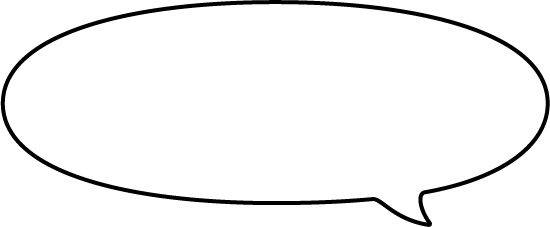 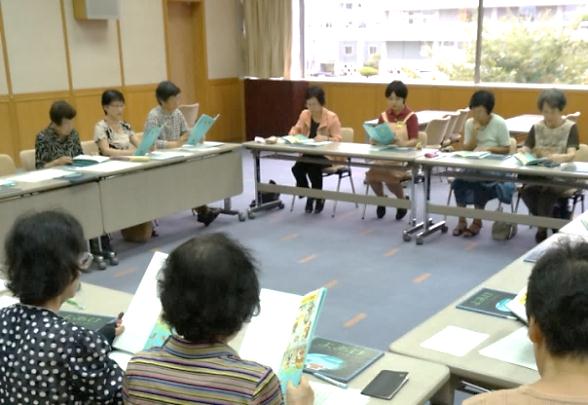 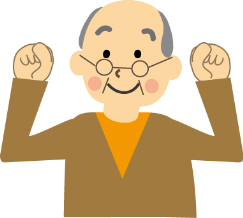 参加希望日※どれかに○をしてください。２/１９（金）会場：鳥取市立中央図書館参加希望日※どれかに○をしてください。２/１６（火）会場：まなびタウンとうはく（琴浦町図書館）参加希望日※どれかに○をしてください。２/２４（水）会場：米子市立図書館所 属 名お 名 前電話番号